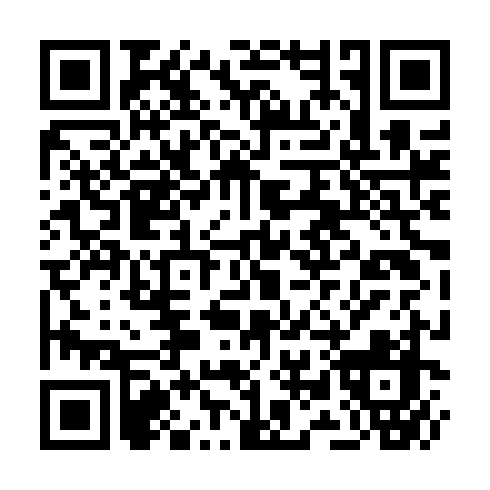 Ramadan times for Abdul Rehman Awaili, PakistanMon 11 Mar 2024 - Wed 10 Apr 2024High Latitude Method: Angle Based RulePrayer Calculation Method: University of Islamic SciencesAsar Calculation Method: ShafiPrayer times provided by https://www.salahtimes.comDateDayFajrSuhurSunriseDhuhrAsrIftarMaghribIsha11Mon5:215:216:3912:353:596:316:317:5012Tue5:205:206:3812:353:596:326:327:5013Wed5:195:196:3712:353:596:336:337:5114Thu5:185:186:3612:343:596:336:337:5115Fri5:165:166:3512:343:596:346:347:5216Sat5:155:156:3312:343:596:346:347:5317Sun5:145:146:3212:333:596:356:357:5318Mon5:135:136:3112:334:006:356:357:5419Tue5:125:126:3012:334:006:366:367:5420Wed5:105:106:2912:334:006:376:377:5521Thu5:095:096:2812:324:006:376:377:5622Fri5:085:086:2712:324:006:386:387:5623Sat5:075:076:2512:324:006:386:387:5724Sun5:065:066:2412:314:006:396:397:5825Mon5:045:046:2312:314:006:396:397:5826Tue5:035:036:2212:314:006:406:407:5927Wed5:025:026:2112:304:006:406:407:5928Thu5:015:016:2012:304:006:416:418:0029Fri4:594:596:1912:304:006:426:428:0130Sat4:584:586:1712:304:006:426:428:0131Sun4:574:576:1612:294:006:436:438:021Mon4:564:566:1512:294:006:436:438:032Tue4:544:546:1412:294:006:446:448:033Wed4:534:536:1312:283:596:446:448:044Thu4:524:526:1212:283:596:456:458:055Fri4:514:516:1112:283:596:456:458:056Sat4:494:496:0912:273:596:466:468:067Sun4:484:486:0812:273:596:466:468:078Mon4:474:476:0712:273:596:476:478:089Tue4:464:466:0612:273:596:486:488:0810Wed4:444:446:0512:263:596:486:488:09